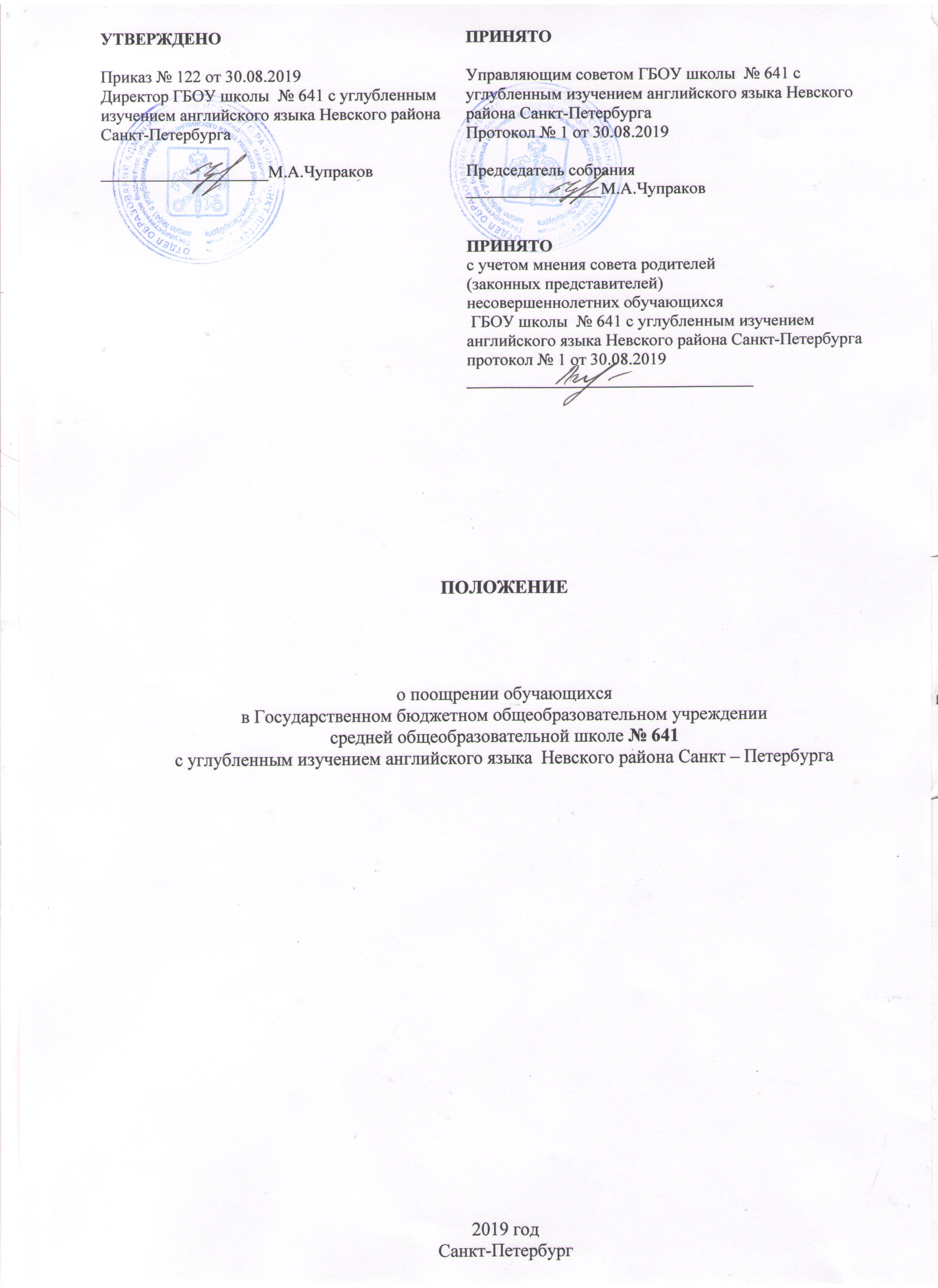 ПОЛОЖЕНИЕо поощрении обучающихсяв Государственном бюджетном общеобразовательном учреждениисредней общеобразовательной школе № 641с углубленным изучением английского языка  Невского района Санкт – Петербурга2019 годСанкт-ПетербургI. Общие положения 1.1. Настоящее Положение о поощрении обучающихся определяет виды и порядок поощрений в Государственном бюджетном общеобразовательном учреждении средней общеобразовательной школе № 641 с углубленным изучением английского языка  Невского района Санкт – Петербурга (далее – ГБОУ школа  № 641 с углубленным изучением английского языка  Невского района Санкт – Петербурга). 1.2. Положение разработано в соответствии с изменениями статьи 28 ч. 3 Федерального закона «Об образовании в Российской Федерации» от 27 мая 2014 года № 135-ФЗ, Уставом, Правилами внутреннего распорядка обучающихся ГБОУ школы  № 641 с углубленным изучением английского языка  Невского района Санкт – Петербурга 1.3. Положение направлено на развитие творческих способностей и интересов обучающихся, включая участие в учебной, физкультурной, спортивной, общественной, научной, научно-технической, творческой, экспериментальной и инновационной деятельности и других массовых мероприятиях. II. Принципы применения поощрений 2.1. Под поощрением в Положении подразумевается система мер, направленных на побуждение, мотивацию, стимулирование обучающихся к активному участию в учебной, физкультурной, спортивной, общественной, научно–технической, творческой, исследовательской деятельности. 2.2. Применение мер поощрения, установленных в ГБОУ школе  № 641 с углубленным изучением английского языка  Невского района Санкт – Петербурга основано на следующих принципах: единства требований и равенства условий применения поощрений для всех обучающихся; широкой гласности; поощрения исключительно за личные заслуги и достижения; стимулирования эффективности и качества деятельности; взаимосвязи системы морального и материального поощрения. III. Виды и условия поощрений 3.1. Поощрения применяются директором ГБОУ школы  № 641 с углубленным изучением английского языка  Невского района Санкт – Петербурга по представлению Педагогического совета, Совета родителей, Совета обучающихся, администрации, классных руководителей в соответствии с положениями о проводимых в школе, районе, городе и т.д. олимпиадах, конкурсах, соревнованиях. Поощрения применяются в обстановке широкой гласности, доводятся до сведения обучающихся, их родителей (законных представителей) и работников ГБОУ школы  № 641 с углубленным изучением английского языка  Невского района Санкт – Петербурга.3.2. Обучающиеся ГБОУ школы  № 641 с углубленным изучением английского языка  Невского района Санкт – Петербурга  поощряются за: успехи в обучении; участие и победу в учебных, творческих олимпиадах, конкурсах, спортивных состязаниях и т.д.; общественно-полезную деятельность и добровольный труд на благо школы. 3.3. ГБОУ школы  № 641 с углубленным изучением английского языка  Невского района Санкт – Петербурга применяет следующие виды поощрений: объявление благодарности; награждение грамотой; награждение призом; Организация экскурсий. 3.4. Благодарность объявляется: обучающимся: за активное участие в организации значимых школьных мероприятий; активистам органов школьного самоуправления; отдельным обучающимся, ярко проявившим себя в учебной и внеучебной деятельности в течение учебного года. классам, ставшим победителями (призерами) школьных конкурсов, соревнований, тематических недель. 3.5. Грамотой награждаются обучающиеся, ставшие победителями и призёрами различных этапов Всероссийской олимпиады школьников, интеллектуальных конкурсов, конференций, победители и призеры спортивных мероприятий разного уровня. 3.6. Памятным призом награждаются обучающиеся, имеющие за прошедший учебный год итоговые отметки «отлично» по всем предметам учебного плана, победители и призёры районного, регионального, всероссийского этапов Всероссийской олимпиады школьников. 3.7. Родители (законные представители) могут награждаться благодарственными письмами ГБОУ школы  № 641 с углубленным изучением английского языка  Невского района Санкт – Петербурга за активную помощь школе или за хорошее воспитание сына (дочери). 3.8. Поощрения применяются в обстановке широкой гласности, доводятся до сведения обучающихся и работников школы на стендах, официальном сайте ГБОУ школы  № 641 с углубленным изучением английского языка  Невского района Санкт – Петербурга в сети Интернет. IV. Порядок осуществления мер поощрения 4.1. Поощрения применяются директором ГБОУ школы  № 641 с углубленным изучением английского языка  Невского района Санкт – Петербурга по представлению Педагогического совета, Совета родителей, Совета обучающихся, администрации, классных руководителей 4.2. Поощрения обучающихся утверждаются приказом директора ГБОУ школы  № 641 с углубленным изучением английского языка  Невского района Санкт – Петербурга. 4.3. В приказе определяется вид и форма поощрения. Приказ доводится до сведения обучающихся и работников ГБОУ школы  № 641 с углубленным изучением английского языка  Невского района Санкт – Петербурга через дневники. 4.4. Допускается одновременно нескольких форм поощрения. 4.5. Поощрения обучающихся производятся в течение учебного года на массовых или общешкольных мероприятиях. 4.6. Вручение Благодарственного письма родителям (законным представителям) обучающегося осуществляется на родительском собрании, на торжественных массовых мероприятиях, на Совете родителей ОУ. УТВЕРЖДЕНОПРИНЯТОПриказ № 122 от 30.08.2019Директор ГБОУ школы  № 641 с углубленным изучением английского языка Невского района Санкт-Петербурга____________________М.А.ЧупраковУправляющим советом ГБОУ школы  № 641 с углубленным изучением английского языка Невского района Санкт-ПетербургаПротокол № 1 от 30.08.2019Председатель собрания________________М.А.ЧупраковПРИНЯТОс учетом мнения совета родителей(законных представителей)несовершеннолетних обучающихся ГБОУ школы  № 641 с углубленным изучением английского языка Невского района Санкт-Петербургапротокол № 1 от 30.08.2019__________________________________Управляющим советом ГБОУ школы  № 641 с углубленным изучением английского языка Невского района Санкт-ПетербургаПротокол № 1 от 30.08.2019Председатель собрания________________М.А.ЧупраковПРИНЯТОс учетом мнения совета родителей(законных представителей)несовершеннолетних обучающихся ГБОУ школы  № 641 с углубленным изучением английского языка Невского района Санкт-Петербургапротокол № 1 от 30.08.2019__________________________________